WILDWECHSEL – Das Festival der ostdeutschen Kinder- und Jugendtheater (Arbeitskreis OST)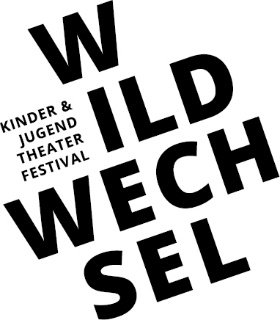 2023 am Theater Plauen-ZwickauKarola Marsch – Team Künstlerische Festivalleitungkarola.marsch@wildwechsel-festival.de0173 / 2170433								Brian Völkner – Team Künstlerische Festivalleitungvoelkner@theater-pz.deSteffi Liedtke – Team Künstlerische Festivalleitung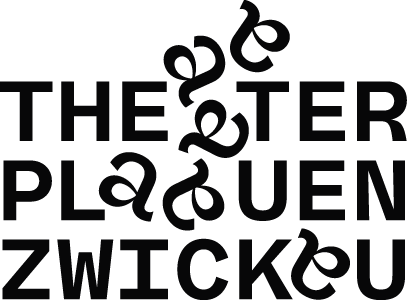 liedtke@theater-pz.dewww.wildwechsel-festival.de							     Zwickau, den 25.10.2022Ausschreibung zur KÜNSTLERISCHEN AGORA beim 6. Festival WILDWECHSEL vom 13. – 17. September 2023 in ZwickauDie Künstlerische Agora ist ein Format von performativen oder theatralen Miniaturen im öffentlichen Stadtraum von Zwickau. Die Künstlerische Agora ruft die Mitgliedstheater vom Arbeitskreis OST auf, sich mit einer ca. 15-minütigen Kunstaktion als Teil eines Parcours‘ durch die Stadt zu beteiligen und so die konzeptionelle und ästhetische Vielfalt unser Theaterlandschaft zu präsentieren. Die Künstlerische Agora bietet den AK OST-Theatern die Möglichkeit, sich künstlerisch kennenzulernen und miteinander in den Austausch zu treten. Als künstlerisches Format wollen wir die Idee der Agora neu beleben und das Theater in die Stadt öffnen. Für die Gestaltung öffentlicher Plätze zu mobilen Miniaturbühnen ist eine Kooperation mit dem Studiengang Szenografie der TU Berlin geplant.Konzeptioneller HintergrundMOBILITÄT ist Bewegung ist Rollstuhl ist 6 Treppen hoch ohne Fahrstuhl ist Öffnung des Theaters in die Stadt ist Gleichzeitigkeit ist Krabbeln- und dann Laufenlernen ist Unterwegssein ist Grüner Pfeil ist Das schlechte Neue ist besser als das gute Alte ist Netzgeschwindigkeit ist Bus auf Bestellung ist Synapsenverschaltung ist Stop and Go ist die Ablösung von Linearität im Denken durch weitverzweigte Netze ist Terminal für Flugzeuge, Bahnen, LNG ist dezentrale Kunstaktion ist Surferkapazität ist Morgen war Heute schön ist Transformation ist Brückenbau.WILDWECHSEL 2023 untersucht Wege zwischen unterschiedlichen Menschen, in der eigenen Stadt, in der eigenen Region. Wer wohnt neben mir, wer neben uns? Was verbindet uns, was unterscheidet uns? Wie bereichernd sind diese Unterschiede und wie anstrengend ist es manchmal, sie auszuhalten? Welche Strategien und Formate für Kommunikation, Begegnung und Austausch lassen wir entstehen, um unsere Gemeinsamkeiten und Unterschiede zu leben und konstruktiv zu akzeptieren? Wie wird Trennendes zwischen Menschen sichtbar? Wie gehen wir um mit dem, was uns voneinander trennt? Lässt sich Trennendes überwinden oder schnürt es sich noch tiefer ein, wenn wir uns über unterschiedlichen Positionen austauschen? Bauen wir Brücken oder bauen wir Mauern? Wir verstehen Mobilität als Motor, als Tool, um nicht auf dem immer selben Fleck zu bleiben, sondern in die Bewegung zu kommen. Sich bewegen bedeutet, Schritte zu gehen, den Platz zu wechseln und damit die Perspektive. Mobilität steht für uns für Aufbrüche, Zugänge, Barriereabbau, Veränderung, Befreiung von alten Gewohnheiten, Hintersichlassen von eingespielten Gewissheiten, Neugier auf unbetretenes Terrain, Meinungsblöcke ins Fließen zu bringen, Ausprobieren, Pionierarbeit. Organisatorischer HintergrundMit dieser Ausschreibung meldet ihr euch verbindlich für ein oder mehrere Agora-Formate an. Wir werden im Januar/Februar ca. zwei Termine zur Wahl in Zwickau anbieten, an denen alle Agora-Interessierten die Stadt und mögliche Orte kennenlernen und besichtigen können. Zu diesem Termin ist noch keine konzeptionelle Formulierung eures Agora-Angebotes nötig. Im Gegenteil dient er dazu, eure inhaltlichen Ideen mit der Stadt zu verknüpfen. Institutionelle Häuser bitten wir, die anfallenden Reisekosten selbst zu tragen. Für freie Gruppen und Soloselbstständige trägt das Festival (nach Bekanntgabe der Förderungen) die Kosten.Die Agora-Formate erhalten eine minimale Vergütung als Aufwandsentschädigung für Idee und Material. Wir orientieren uns an der Höhe am letzten Festival. Zzgl. werden Reise- und Übernachtungskosten vom Festival übernommen. Wir bitten die institutionellen Häuser, auf eine Vergütung jenseits der tatsächlichen Kosten zugunsten der Teilnahme von vielen freien Künstler*innen und Gruppen zu verzichten.Nach Anmeldung für ein Agora-Format erhaltet ihr einen Ausschreibungsbogen mit Fragen zu Idee, Team, Ausstattung, Technik, Organisation etc. Die Mitteilung von Konzeption, Ort, Ausstattung eures Agora-Beitrages muss bis zum 15. März 2023 erfolgen.Die möglichen Agora-FormateDie Künstlerische Agora in Zwickau wird drei Ausrichtungen haben. Die Theater und freien Gruppen für junges Publikum können sich zu einer bewerben oder auch zu allen drei. Für alle drei Formate seid ihr aufgerufen, sich mit der Konzeption des Festivalthemas auseinanderzusetzen und daraus eine Miniatur zu entwickeln.1/ AGORA ParcoursDie Miniaturen können für öffentliche Plätze oder einen leerstehenden Laden oder mobil als verbindende Aktion zwischen zwei Spielorten in der Zwickauer Innenstadt, z.B. einem öffentlichen Platz und einem leerstehenden Laden, entwickelt werden. An einem Tag wollen wir das Umgebungsgelände vom Mondstaubtheater e.V. künstlerisch beleben, das der Ort des ehemaligen Trabi-Werkes war. Die Miniaturen sollen für das Publikum interaktiv sein, seine Beteiligung hervorkitzeln, ein Spiel von Kunstpräsentation, Begegnung und Austausch sein und den Raum für neue Theatererfahrungen jenseits klassischer Bühnenstücke öffnen. Sie sollen ca. 15 Minuten nicht über- oder unterschreiten. 2/ AGORA LaborWir wollen die künstlerischen Kräfte unseres Arbeitskreises aktivieren und in neuen Arbeitskontexten zusammenbringen. Wir rufen Mitarbeitende aus den Ensembles, den verschiedenen Abteilungen der Theater, von der Dramaturgie über die Vermittlung bis hin zu Licht, Ton & Video oder Requisite auf: Bewerbt euch als Einzelpersonen mit unterschiedlichen künstlerischen Hintergründen für ein Agora-Labor! Ihr seid mit euren künstlerischen Ambitionen gefragt. Wir wollen bis zu acht Künstler*innen und künstlerisch Tätigen in zwei Agora-Laboren die Möglichkeit geben, an fünf Tagen vor dem Festival in Zwickau zusammenzukommen, sich kennenzulernen und ein Agora-Format zu entwickeln, das zur Eröffnung des Festivals am 13. September 2023 gezeigt wird. Am Anfang eures Labores steht ein künstlerischer Impuls, den ihr für eure Arbeit aufnehmen könnt. Der Impuls kann ein choreografischer, musikalischer, visueller, referierender sein und wird im Zusammenhang mit dem Thema und der Stadt Zwickau stehen.Wir bitten die Theater- und künstlerischen Leitungen, diese Initiative und das Interesse Ihrer Mitarbeitenden zu fördern und zu unterstützen, die Teilnahme am Agora-Labor als Dienst anzuerkennen und die Disposition für die Teilnahme am Labor in Zwickau am eigenen Haus / in der eigenen Gruppe entsprechend auszurichten.3/ AGORA mit Kindern und JugendlichenIhr könnt euch für eine Zusammenarbeit, Residenz, ein Coworking mit Zwickauer Schulklassen bewerben. Wir suchen interessierte Theaterschaffende aus den Bereichen Schauspiel, Vermittlung, künstlerische Leitung, Dramaturgie aus dem Arbeitskreis OST, die eine künstlerische Laborarbeit in einem Beteiligungsprojekt von Kindern und Jugendlichen übernehmen möchten. Die inhaltliche Ideenausrichtung der künstlerischen Labore findet in Abstimmung mit den Zwickauer Schulen und der Künstlerischen Festivalleitung statt. Die künstlerischen Labore finden entweder vor den Sommerferien oder Anfang September 2023 statt.Eure verbindlichen Anmeldungen und Interessensbekundungen schickt ihr bitte bis zum 16. Januar 2023 mit Betreff „Anmeldung Agora“ in der E-Mail an:wildwechsel@theater-pz.deBitte gebt in dieser Mail an (siehe nächste Seite):KÜNSTLERISCHE AGORA in ZwickauWir interessieren uns / Ich interessiere mich für (wenn ihr euch vor der Stadtbesichtigung noch nicht festlegen wollt, dann kreuzt mehrere an oder lasst es offen)□ AGORA Parcours:	□ an einem öffentlichen Ort in Zwickau	□ in einem leerstehenden Laden	□ mobil zwischen zwei Spielorten□ auf dem Gelände des ehemaligen Trabi-Werkes□ Agora Labor	Name: 	Meine künstlerische Profession:	Theater / Gruppe	Stadt / Ort:□ Agora mit Kindern und Jugendlichen	Name: 	Meine künstlerische Profession:	Theater / Gruppe	Stadt / Ort:Kontaktperson	Name:	E-Mail:	Telefon:Rückfragen an:Karola MarschTeam Künstlerische Festivalleitungkarola.marsch@wildwechsel-festival.de0173 / 2170433Das Team der Künstlerischen Leitung und der Arbeitskreis OST der ostdeutschen Kinder- und Jugendtheater freuen uns auf eure Bewerbung und das WILDWECHSEL-Festival 2023 in Zwickau!Brian Völkner, Steffi Liedtke & Karola Marsch	Team Künstlerische Festivalleitung	